Missing your child’s belongings?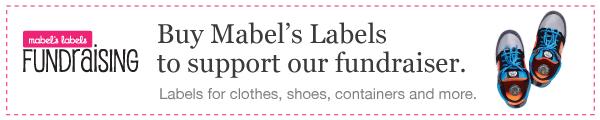 We are registered as “Ecole Harris Mill P.S.”            École Harris Mill Public School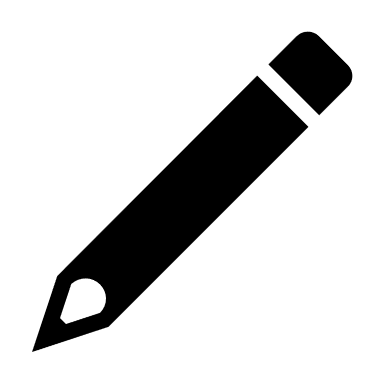 School Council Meeting – Tuesday December 6th, 2022 (Hybrid Meeting)            École Harris Mill Public SchoolSchool Council Meeting – Tuesday December 6th, 2022 (Hybrid Meeting)TONIGHT’S AGENDATONIGHT’S AGENDAWelcomeAttendance & Introductions by new attendeesApproval of November MinutesTreasurer Update – AngiePIC Update – Laura W.Principal Update – Mme. HareTeacher Update – Mrs. MulhernCommittee UpdatesYearbook – AmandaSnack – HeatherPlayground – JenLunch programs – JenFundraising PlanDecember:  Silent auction – CarlyFeb: Family games night – Jen TMarch/April: Dance-a-thonMay/June:  Family Photos – Jessica MFall 2023:  To be discussedOther businessCommunication between School and ParentsSharing updates (Principal, teachers, committee)Council page on school websiteTransparency of financials (i.e., invoices and allocations)Holiday concert (?)school’s EQAO results Schools action planCan the school council help?Mark your calendar!  The School Council meets on the first Tuesday of the month.Next meeting February 7th, 2022Mark your calendar!  The School Council meets on the first Tuesday of the month.Next meeting February 7th, 2022IMPORTANT DATESDec. 5 – 9:  5 days of giving in support of EWCSDec. 9:  Husky colours dayDec. 15 – Holiday Hallway and Silent Auction (To be confirmed)Dec. 19 – 22:  Spirit days including:Sparkle/Glitter day, Holiday hat/sweater day, Holiday colour day, Cozy dayIMPORTANT DATESDec. 5 – 9:  5 days of giving in support of EWCSDec. 9:  Husky colours dayDec. 15 – Holiday Hallway and Silent Auction (To be confirmed)Dec. 19 – 22:  Spirit days including:Sparkle/Glitter day, Holiday hat/sweater day, Holiday colour day, Cozy daySCHOOL COUNCIL EXECUTIVE 2022 - 2023COMMITTEE CHAIRS, 2022-2023SCHOOL COUNCIL EXECUTIVE 2022 - 2023COMMITTEE CHAIRS, 2022-2023